SOLICITUD DE NUEVO INGRESO EN ESCUELA INFANTIL DE PRIMER CICLO “NUESTRA SEÑORA DE BUEYO”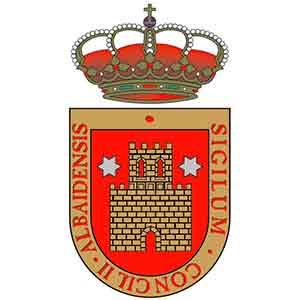 Plazo del 15 de abril al  2 de Mayo de 2022CURSO 2022 – 2023DATOS PERSONALES DEL/ LA ALUMNO/AAPELLIDOS Y NOMBRE: ..........................................................................................................................D.N.I...............................................................................................................................................................FECHA DE NACIMIENTO: (dd/mm/aa) ...................................................................................................FECHA PREVISTA DE PARTO (dd/mm/aa) ..........................................................................................SEXO: ...........................................................................................................................................................DOMICILIO: C/ ....................................................................................... N.º .......... PISO ...............LOCALIDAD: ........................................................... PROVINCIA: ................................................N.º DE MIEMBROS DE LA UNIDAD FAMILIAR O UNIDAD DE CONVIVENCIA: …………………DATOS DE LOS SOLICITANTES D./DÑA .........................................................................................................................................................NIF:…………………………………………………………………………………………………………..D./DÑA: .........................................................................................................................................................NIF: .................................................................................................................................................Con domicilio en: ………………………………………………………………………………………….Localidad……………………………………………………………………………………………………Provincia ………………………………………………………CP……………………………………….Tfno.1…………………………………………………Tfno.2………………………………………..........Correo electrónico:……………………………………………………………………………………RELACION CON EL NIÑO/A: (padres, tutores o representantes legales)…………………………………………………………………………………………………..II.- CIRCUNSTANCIAS DE LA UNIDAD FAMILIAR:Marque con una X cuál es su situación familiar, social o laboral. Justificando documentalmente la opción señalada.										         SI	      NO*Se informa que el Bono Infantil cubre las mensualidades de septiembre a junio, es decir el mes de Julio es cargo de los padres• Hermanos matriculados en el mismo centro:• Familia numerosa: categoría: general / especial Nº de título: ____/______/____ Válido hasta: ____/______/____• Certificado de discapacidad del alumno: • Certificado de discapacidad de padres o hermanos del alumno:• Padres o tutores trabajando a jornada completa:• Uno de los padres o tutores trabajando a jornada completa y el otro en excedencia por cuidado de hijo• Un solo progenitor responsable del niño que trabaje en jornada completa:• Uno de los padres o tutores trabajando a jornada completa y otro cursando estudios reglados en horario diurno:• Ambos padres cursando estudios reglados en horario diurno:• Padres o tutores trabajando a tiempo parcial:• Un solo progenitor responsable del niño que trabaje a tiempo parcial:• Uno de los padres o tutores trabajando a tiempo parcial y otro cursando estudios reglados en horario diurno:• Uno de los padres trabajando o estudiando a jornada completa y el otro trabajando a jornada parcial:• Concurren circunstancias sociofamiliares que ocasiona un grave riesgo para el menor:• Proximidad al centro (Indicar domicilio o lugar de trabajo a efectos de aplicación del criterio de proximidad):• Otras circunstancias que aplicando el baremo sean susceptibles de ser valoradas:DECLARO que son ciertos cuantos datos figuran en la presente solicitud, así como en la documentación que se adjunta.En _______________, a   ___ de ____________ de 20_______FIRMA DE LOS SOLICITANTESFdo.: _________________________________ Fdo.:________________________________